M DHAMODARAN	                                            
Career Profile:
	Ready the face the challenging responsibilities which allows me to improve my skills, knowledge, abilities and rich experience, for the growth of self and development of the organization. Core CompetenciesMore than 10 years of professional experience in jewelry salesComprehensive knowledge of the methods and techniques of sales and marketingExtensive knowledge of different types of Diamond, Gold, Gemstones and SilverSkilled in using telephone, computers and other business related equipmentCustomer oriented with good communication and interpersonal skillsPhysically fit and has the ability to stand up to 12 hours per shiftFlexible and has the ability to handle multiple tasksProfessional Experience:Organization: CoimbatoreDuration: October 2015 to till date, Assistant Manager - SalesPerform the tasks of helping customer in selecting the merchandise of Clear Jewelry Care and offer complimentary to the purchase itemsHandle the tasks of developing a clientele by making the client to fill the client profile card and using customer cards to send notification of sales, thank you notes, and special events.Responsible for supervising  routine follow ups including Customer Care Follow up(CRM), Reorder Follow up, Customer Order follow up, Bulk customer follow up, VIP customer follow up, Marketing team follow up, saving scheme follow up, Daily target follow up, cash closing, old gold closing follow up, old silver follow up, Daily O/B & O/L follow up, first In- First out follow upPerform other additional responsibilities as assigned by the store or counter managerOrganization: Sri Kumaran Thangamalligai, Coimbatore & Udumalapet (One of biggest jewelers in India)
Duration: June 2013 to October 2015 (2.5 Years)
Designation: Jewelry - Branch Showroom SupervisorPerform the tasks of helping customer in selecting the merchandise of Clear Jewelry Care and offer complimentary to the purchase itemsHandle the tasks of developing a clientele by making the client to fill the client profile card and using customer cards to send notification of sales, thank you notes, and special events.Responsible for supervising  routine follow ups including Customer Care Follow up(CRM), Reorder Follow up, Customer Order follow up, Bulk customer follow up, VIP customer follow up, Marketing team follow up, saving scheme follow up, Daily target follow up, cash closing, old gold closing follow up, old silver follow up, Daily O/B & O/L follow up, first In- First out follow upPerform other additional responsibilities as assigned by the store or counter managerOrganization: DAR Jewelers, Coimbatore
Duration: August 2008 to May 2013 (5 Years)
Designation: Jewelry Sales executiveResponsible for showing and explaining the various features of items to potential customersPerform the tasks of handling cash payment or credit card as well as check credit card to ensure the reliability of purchasingHandle responsibilities of cleaning, maintaining and organizing the display cases to make it appear in appealing way to customersResponsible for explaining return polices, payment modes, payment services and other servicesHandle the tasks of supervising the store and report suspicious activities to the store manager, if anyPerform responsibilities of entering sales information on a daily and weekly basisOrganization: Emerald Jewel Tech, Coimbatore, IndiaDuration: June 2004 to July-2008 (4 Years)Designation: Stores In chargeJob responsibilities Include INVENTRY CONTROLSTOCK MANAGEMENTRE ORDER LEVEL FOLLOW UPSMONTHLY STOCK STATEMENTS PREPARATIONFIRST IN FIRST OUT METHOD IMPLIMENTATIONOVER ALL STORES MANAGENTEDUCATION                                                                                                                                2007 - DIP.TEXTILE CAD-correspondence course              South India institute of fashion technology,  Coimbatore, India             2000-2002 -   Higher secondary School (HSC)   = 60%             Brindhavan vidhyalaya Matriculation higher secondary school, Coimbatore. India                           1999-2000 -    SSLC   =59%            Hari ohm matriculation school, Coimbatore, India                                                                                                                             Date of Birth: 29/12/1984           Nationality : Indian           Language : English, Tamil,            Age                : 31Job Seeker First Name / CV No: 1798380Click to send CV No & get contact details of candidate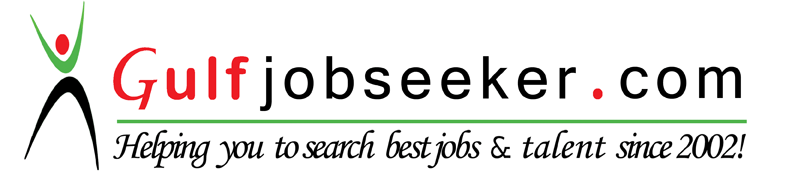 